                                                     Протокол  №3заседание педагогического совета МОУ «Магнитная средняя общеобразовательная школа»   от 26.01.2022г. В педагогическом коллективе : 40 ч.Присутствовали: 35 ч.                                                  Тема:  «Качество образования и возможности его повышения в современных условиях»Цель: Ориентировать педагогический коллектив на выбор приоритетных направлений в активной работе по повышению качества знаний учащихся.Задачи:1.Определить наиболее эффективные образовательные технологии в  работе учителя по повышению качества знаний учащихся;2.Изучить опыт учителей в данном направлении;3. Ориентировать педагогический коллектив на выбор приоритетных направлений в активной работе по повышению качества знаний учащихся                                                            План педсовета:1. «Анализ мониторинга качества знаний за несколько лет» – Туз А.П., заместитель директора по УВР2. Выступления педагогов по обмену опытом.«Использование ИКТ – технологий на уроках английского языка как средство повышения мотивации к изучению предмета. Работа с электронными ресурсами «Nаtivе Сlass» и «Я-класс» - Зайцева Е.В., учитель английского языка«Технология продуктивного чтения как способ повышения качества образования.   («Примеры открытых заданий по чтению (PISA- 2009). По материалам апробационных исследований» ) - Аитова Р.К., учитель начальных классов3. Мастер-класс «Качество математического образования и пути его повышения в современных условиях. Использование платформ: «Учи.ру», «РЭШ» - Юдина Е.Б., учитель математики.4. «Пути преодоления неуспешности» - Недорезова К.В., педагог-психолог                                         Ход  педсовета.1.По первому вопросу выступила заместитель директора по УВР Туз А.П.«Качество образования – это степень удовлетворенности ожиданий различных участников образовательного процесса:  соотношение цели и результата, мера достижения цели»Основные показатели  эффективности деятельности школыуровень обученности учащихся;  готовность их к продолжению образования;  уровень воспитанности учащихся;  состояние здоровья детей;  уровень социальной адаптации выпускников к жизни в обществе;  уровень выполнения стандартов образования Диагностики уровня индивидуальных достижений (метапредметных результатов) обучающихся 7-х классов 
(индивидуальные проекты)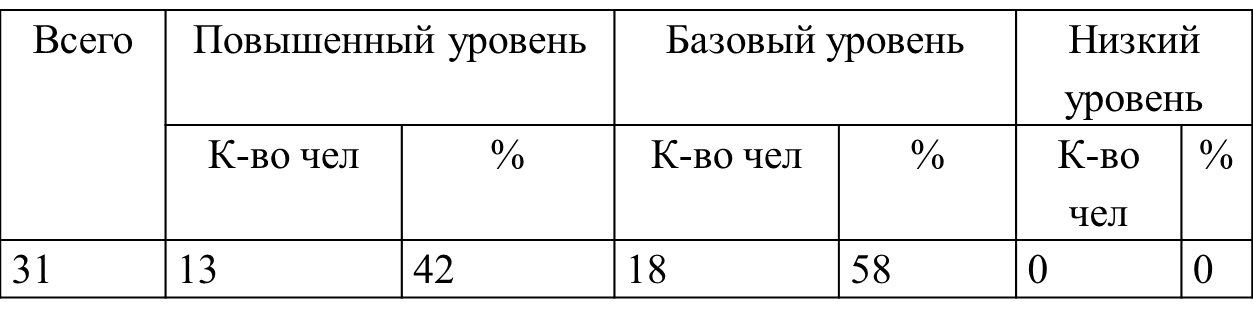 Вывод:Все обучающиеся показали удовлетворительный результат, с низким уровнем нет обучающихся.Уровень индивидуальных достижений (метапредметных результатов) обучающихся 7-х классов при освоении образовательных программ в соответствии с ФГОС ООО в МОУ «Магнитная СОШ» находится на оптимальном уровне. По сравнению с предыдущем годом: количество человек с повышенным уровнем уменьшилось на 2%. Диагностики уровня индивидуальных достижений обучающихся 4 классов в 2021г.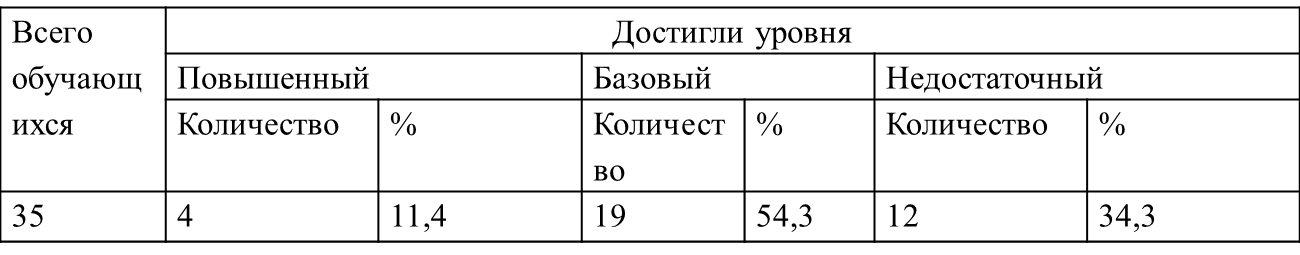 Анализируя результаты, можно сделать следующий вывод: обучающиеся 4-х классов недостаточно подготовлены к работе с текстом, а именно анализировать информацию, выискивать нужные данные и строить свои предположенияВсероссийские проверочные работы4 классАнализируя все виды работ, можно сделать следующий вывод:
1) в основном учащиеся 4-х классов справились с ВПР, осваивая образовательные программы в соответствии с ФГОС НОО;2)  по всем учебным предметам повысился показатель успешного выполнения работ, выросли качественные показатели обученности;3) в основном учащиеся выполняют задания легкого и среднего уровня сложности4) в школе хорошо налажены работа с учащимися группы «риска», поэтому задания базового уровня выполняют практически все обучающиеся;5) большая часть обучающихся подтвердила отметки ВПР отметками по журналу.5 классАнализируя все виды работ, можно сделать следующий вывод:
1) в основном обучающихся 5-х классов справились с ВПР по всем предметам, за исключением математики;2)  показатели по русскому языку и истории, биологии, русскому языку на уровне основного общего образования либо соответствуют, либо незначительно ниже районных и областных показателей3) в основном учащиеся выполняют задания легкого и среднего уровня сложности4) обучающиеся МОУ «Магнитная СОШ» недостаточно подготовлены к выполнению практических заданий, применять теорию в реальных событиях, как того требует образовательная программа в соответствии с ФГОС ООО.5) обучающиеся не подтверждают отметки ВПР отметками по журналу.6) по сравнению с предыдущим отчетным периодом все показатели улучшились, кроме математики. 6 классАнализируя все виды работ, можно сделать следующий вывод:
1) в основном учащиеся 6--х классов справились с ВПР по истории, географии, биологии и обществознанию, низкий процент абсолютной успеваемости по русскому языку, математике;2)  показатели по русскому языку и математике на уровне основного общего образования существенно отстают от районных и областных показателей3) в основном учащиеся выполняют задания легкого и среднего уровня сложности4) обучающиеся не подтверждают отметки ВПР отметками по журналу.7 классАнализируя все виды работ, можно сделать следующий вывод:
1) в основном учащиеся 7--х классов справились с ВПР по математике, географии, биологии и физике, низкий процент абсолютной успеваемости по русскому языку, истории, обществознанию;2)  показатели по русскому языку, английскому языку и истории на уровне основного общего образования существенно отстают от районных и областных показателей3) в основном учащиеся выполняют задания легкого и среднего уровня сложности4) обучающиеся не подтверждают отметки ВПР отметками по журналу.8 классАнализируя все виды работ, можно сделать следующий вывод:
1) в основном учащиеся 8--х классов справились с ВПР по математике и биологии, низкий процент абсолютной успеваемости по русскому языку, истории;2)  показатели по русскому языку и истории на уровне основного общего образования существенно отстают от районных и областных показателей3) в основном учащиеся выполняют задания легкого и среднего уровня сложности4) обучающиеся не подтверждают отметки ВПР отметками по журналу.ГИА 9 классАбсолютная успеваемость составила – 97,2%, что ниже показателей 2018-2019 уч.г на 3,8%. Один ученик не справился с прохождением ГИА и в основной, и в дополнительный периоды. Качественная успеваемость выпускников основной школы составила 12 % (4 обучающихся), что на 3% ниже, чем в прошлом отчетном периоде. Качественная успеваемость выпускников, проходивших ГИА в форме ГВЭ составила 33%.Коэффициент качества по русскому языку 50% (на 2% ниже, по сравнению с прошлым отчетным периодом), математике – 12% (на 21% ниже показателей 2018-2019 уч.г). ГИА 11 классИз 8 выпускников средней школы 1 обучающийся проходил ГИА в форме ГВЭ. Он не смог успешно пройти ГИА ни в основной, ни в  повторный период в сентябре 2021г.Из 7 выпускников средней школы, проходивших ГИА в форме ЕГЭ 1 ученик по профильной математике получил баллы ниже минимального порога. Таким образом, абсолютная успеваемость 87,5%, что выше на 7,5% по сравнению с прошлым отчетным периодом.Проблемы:диагностика уровня индивидуальных достижений (метапредметных результатов) обучающихся 7-х классов – снижается число обучающихся, выполняющих индивидуальный проект на повышенном уровне.2. при проведении Диагностики уровня индивидуальных достижений обучающихся 4 классов – обучающиеся недостаточно подготовлены к работе с текстом (анализ информации, поиск нужных данных и строить свои предположения)3. при проведении ВПР:а) в основном учащиеся выполняют задания легкого и среднего уровня сложности;б) обучающиеся недостаточно подготовлены к выполнению практических заданий, применять теорию в реальных событиях, как того требует образовательная программа в соответствии с ФГОС ОООв) показатели по русскому языку и математике в 6, 7, 8-х классах существенно отстают от районных и областных показателей4. при прохождении государственной итоговой аттестации: сравнивая за 5 лет прохождение ОГЭ и ЕГЭ, видно, что уровень абсолютной и качественной успеваемости снижается по обязательным предметам.Причины:1. Недостаточный уровень компетентности (предметной и методической) некоторых педагогов2. Не все педагоги ОО при планировании и проведении учебных занятий используют в своей работе практико – ориентированный и индивидуальный подход, дифференцированные задания, цифровые образовательные ресурсы3. Низкая мотивация учащихся.4. Высокая доля обучающихся с рисками учебной неуспешности (дети из Центра помощи семье и детям, из семей, состоящих на разного вида учетах)5. Низкий уровень вовлеченности родителей в процесс обучения.Меры по предупреждению повторения данных проблем1)Проведение собеседования при директоре с педагогами по итогам ВПР.2) Проведение педагогических советов с практическим выходом (открытыми уроками): для учителей начальных классов по теме: «Формирование письменной речи у младших школьников на уроках русского языка»; для учителей основной и средней школы педагогический совет «Качество образования  и возможности его повышения в современных условиях» 3) Практико-ориентированные семинары: «Повышение качества образования. Применение эффективных методов и приемов»4) При разработке плана ВСОКО на 2021-2022 учебный год были внесены следующие мероприятия: контроль предметов «Математика», «Физика, химия», «Русский язык». Результативность и качество обучения. в рамках посещения уроков при проведении любого контроля отдельно заместители директора по УВР обращают внимание на отработку учителем – предметником общеучебных компетенций, работу с обучающимися, имеющими повышенную учебную мотивацию 5) повышение компетентности педагогов через курсовую подготовкуСовременные требования  модернизации   образования:Реализация системно-деятельностного подхода как методологической основы ФГОСРазвитие универсальных учебных действий, направленных на формирование у школьников умения учиться и применять свои знания в различных жизненных ситуацияхЦифровизация образованияII.  Выступления педагогов по обмену опытом.1.  «Использование ИКТ – технологий на уроках английского языка как средство повышения мотивации к изучению предмета. Работа с электронными ресурсами «Nаtivе Сlass» и «Я-класс» - Зайцева Е.В., учитель английского   Компьютерные технологии и урок иностранного языка — актуальное направление в методике, требующее новых подходов и нестандартных решений. Применение ИКТ требует от учителя переосмысления форм и методов работы. Понятно, что новые мультимедийные технологии дают высокий эффект обучения иностранному языку, если они подкреплены передовыми методическими приемами.   Использование ИКТ помогает привлекать пассивных слушателей к активной деятельности, активизировать познавательный интерес обучающихся, реализовывать личностно-ориентированный и дифференцированный подходы в обучении.  На уроках английского языка с помощью ИКТ формируются навыки и умения чтения, совершенствуется умения письменной речи школьников, пополняется словарный запас учащихся, формируется у школьников устойчивая мотивацию к изучению английского языка. Применение современных технологий способствуют раскрепощению и развитию личности школьника, в частности таких качеств как уверенность, целеустремлённость, коллективизм.      На своих уроках она использует мультимедийные презентации, , а также другие электронные образовательные ресурсы, работает с электронными ресурсами «Nаtivе Сlass» и «Я-класс» мультимедийные  презентации во внеурочной деятельности, образовательный портал «Учи.ру», приложения «Learninq Aptsorq» , «Enqlish Study Cafe».2. «Технология продуктивного чтения как способ повышения качества образования.   («Примеры открытых заданий по чтению (PISA- 2009). По материалам апробационных исследований» ) - Аитова Р.К., учитель начальных классовТрадиционный урокДо чтения.Учитель готовит к восприятию текста (Сегодня узнаем о…).Во время чтения.Учитель сам читает вслух новый текст, дети слушают.После чтения.Ученики отвечают на вопросы учителя и перечитывают текст по заданиям учителя.Продуктивное чтениеДо чтения.Ученики прогнозируют содержание текста (Предположите по названию, о чем этот текст). Возникает мотивация к чтению.Во время чтения.Ученик читает и ведет диалог с автором, задает вопросы, прогнозирует ответы, проверяет себя по тексту. Возникает читательская интерпретация.После чтения.Беседуем и уточняем позицию автора.Розалия Камилевна рассказала о технологии продуктивного чтения. Раскрыла все этапы  технологии продуктивного чтения. Далее подробно она раскрыла вопрос:Достоинства технологии:Применима на уроках любого цикла и любой ступени обучения;Ориентирована на развитие личности читателя;Развивает умение прогнозировать результаты чтения;Способствует  пониманию текста на уровне смысла.Далее Аитова Р.К.  показала презентацию по теме :«Примеры открытых заданий по чтению (PISA- 2009). По материалам апробационных исследований» )3. Мастер-класс «Качество математического образования и пути его повышения в современных условиях. Использование платформ: «Учи.ру», «РЭШ» - Юдина Е.Б., учитель математики.Для чего необходимы математические знания в современном мире:Получение выгодного кредита.Оплата коммунальных платежей.Выбор тарифа.Расчёт комфортного семейного бюджеты в соответствии с заработной платой.И многое другое.Основные группы проблем математического образования, выделенные в Концепции:Проблемы мотивационного характераПроблемы содержательного характераКадровые проблемыТехнологии создания развивающей образовательной средыПроблемное обучениеИнтерактивные материалы обучающего и контролирующего характераВидеоролики и видеоурокиМоделирование учебной ситуацииОсновные условия получения качественного математического образованияКвалификация и творческий потенциал педагогаСуществование благоприятных условий обученияНаличие современного учебного оборудования, средств обученияБлагоприятная среда общения со сверстникамиДалее Елена Борисовна подробно  остановилась  на платформах, которые она использует на уроках математики : «Учи.ру», «РЭШ».4. «Пути преодоления неуспешности» - Недорезова К.В., педагог-психолог:- Причины неуспеваемости:- Типы неуспевающих школьников- Меры предупреждения неуспеваемости- Так же есть общие правила, разработанные психологами, которые подходят для всех учеников- Алгоритм действий                                          Решение педагогического совета:.Определить одним из приоритетных направлений работы школы – совершенствование деятельности учителей-предметников по повышению качества знаний учащихся При подготовке обучающихся 7 классов к диагностике уровня индивидуальных достижений особое внимание  уделять индивидуализации, личностной направленности обучения, работе с высокомотивированными детьмиПродолжить изучение компонентов современных педагогических технологий, использовать онлайн-доступ к цифровым образовательным ресурсам и сервисам  в ЦОК и применять их в работе           Продолжить мониторинговые исследования качества знаний учащихся по основным предметам, в план ВСОКО на 2021-2022 учебный год внести следующие мероприятия: - контроль предметов: «математика», «физика», «химия», «русский язык» - результативность и качество обучения;- контроль работы с обучающимися, имеющими повышенную учебную мотивацию.Секретарь:                                  /А.И.Лёкина/Председатель:                            /Е.М.Войтова/